GOTÓWKOWE (RABATOWE) KARTY PRACOWNICZE LOTOS BIZNES DLA NSZZ SOLIDARNOŚĆTERAZ MOŻESZ TANKOWAĆ Z RABATEM NA STACJACH LOTOSLOTOS Paliwa proponuje członkom NSZZ SOLIDARNOŚĆ możliwość pozyskania kart umożliwiających tankowanie z rabatem na wszystkich stacjach LOTOS i LOTOS Optima. Najważniejsze informacje dotyczące kart znajdują się poniżej:Możliwe do uzyskania dzięki karcie rabaty są następujące: 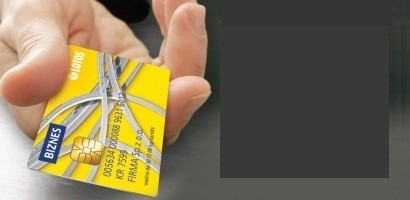 Testowo włączony jest dodatkowy rabat 10% na produkty Cafe Punkt (gastronomia), z uwagi na testowy charakter tej części oferty rabat może nie działać na wybranych stacjach.Wydanie i korzystanie z kart jest bezpłatne.Członek może posiadać jedną kartę, wydaną na swoje imię i nazwisko. Miesięczny limit zakupów z rabatem to 2000 zł. Za wydanie i korzystanie z karty nie są pobierane żadne opłaty. Płatność następuje na stacji po cenie z naliczonym rabatem – nie są wymagane żadne zabezpieczenia kredytowe ani depozyt. Użytkownik karty ma prawo udostępniać posiadaną kartę dowolnym członkom rodziny w granicach przyznanego limitu zakupów.Każda z kart jest zabezpieczona kodem PIN. Wraz z kartą dostarczamy tzw. PIN startowy; jego zmiana jest możliwa wyłącznie przy pierwszym użyciu karty.Osoby, które podają przy zamówieniu adres e-mail raz w miesiącu otrzymają na ten adres podsumowanie wydatków przy użyciu karty w poprzednim miesiącu (uwaga – nie jest to rachunek do zapłaty, jedynie zestawienie transakcji). Nie wysyłamy takich zestawień pocztą tradycyjną.Uwaga – oferta przeznaczona jest dla osób nie prowadzących działalności gospodarczej, do transakcji przy użyciu tych kart nie ma możliwości wystawienia faktur VAT. Osoby prowadzące działalność prosimy o zgłoszenie zainteresowania mailem na adres: magdalena.morawska@lotospaliwa.pl, istnieje możliwość podpisania umowy na karty na identycznych warunkach rabatowych, jak w ofercie powyżej.